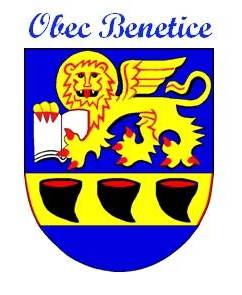 1/181Usnesení ze zasedání zastupitelstva obceMísto konání: budova OÚ BeneticeDne 24.1.2019Zahájení 18:00 hod. Přítomni: Vostalová J., Novotný R., Vodová P., Valík M., Herbrich V., Krejčí K. Omluveni: Vostal J. Plnění usnesení z minulého ZO. ZO schválilo pořízení nového územního plánu obce. Schváleno 6ti hlasy. Současně schválena smlouva o dílo na pořízení územního plánu s firmou DISprojekt s.r.o., Havlíčkovo nábřeží 37, Třebíč.ZO jednomyslně rozhodlo o výběru zhotovitele na projektovou dokumentaci OÚ.ZO schválilo zápis do obecní kroniky z roku 2017.ZO schválilo výši poplatků za komunální odpad v částce 450,-Kč/osobu a rok a poplatek 100 Kč za psa.Vybírání poplatků proběhne ve dnech 22.2.2019 a 1.3.2019 v kanceláři OÚ od 16,00 do 18,00. ZO zamítlo žádost o příspěvek Nemocnice Třebíč.Zasedání ukončeno v 19:30 hod. Zapsala: Vodová P. Ověřil: Krejčí K.,  Valík M.     